Výsledky soutěže MÁME VYBRÁNO:Cena veřejnosti 2020 1. STŘEDOČESKÝ KRAJ, PODĚBRADYOPRAVA A OBNOVA KULTURNÍ PAMÁTKY ALTÁNU GLORIET A TERASYV první etapě se podařilo opravit samotný altán Gloriet, nyní se dokončuje druhá etapa: terasa pod altánem, schodiště a zdi vedle něj. Ve třetí etapě se plánuje oprava zbývajících teras, schodišť a sklepů.Sbírku vyhlásil Farní sbor Českobratrské církve evangelické v Poděbradech na dobu neurčitou. Na současnou druhou etapu je nutno shromáždit ještě 350 tisíc korun.2. KRAJ VYSOČINA, DOLNÍ VILÉMOVICEREKONSTRUKCE RODNÉHO DOMU JANA KUBIŠEV roce 2013 se obci podařilo dokončit rekonstrukci a zahájit provoz muzea se stálou expozicí z Vojenského historického ústavu. Součástí projektu je pořízení modelu letounu Halifax Mk.II/srs. 1a od 138. perutě, ze kterého byla na území protektorátu vysazena skupina ANTHROPOID.Sbírku vyhlásila obec Dolní Vilémovice na dobu neurčitou, cílová částka na nákup modelu letounu činí 250 tisíc korun.3. KRÁLOVÉHRADECKÝ KRAJ, MARKVARTICEOPRAVA VARHAN V KOSTELE SV. JILJÍV současné době jsou varhany nefunkční. Obec Markvartice, která je vlastníkem kostela sv. Jiljí, se rozhodla pro jejich opravu. Obnově se věnuje restaurátor Dalibor Michek. Hlavním cílem je vrátit varhanám jejich zašlý zvuk a krásu.Sbírku vyhlásil spolek Přátelé Markvarticka z.s. na dobu neurčitou. Celkové náklady na opravu varhan jsou odhadnuty na 1,26 milionu bez DPH.4. JIHOČESKÝ KRAJ, BOROTÍNOBNOVA BAROKNÍHO HOSPODÁŘSKÉHO STATKU STARÝ ZÁMEKHospodářský dvůr v Borotíně prochází postupnou obnovou od roku 2010. Povedlo se zrekonstruovat původní obytnou budovu, špejchar, pozdně renesanční budovu tzv. ovčína a další objekty. Aktuálně se plánuje vytvoření sociálního zázemí pro návštěvníky statku i protilehlého hradu.Sbírku vyhlásil spolek Barokní dvůr BOROTÍN, z.s. na dobu neurčitou. Rozpočet aktuální etapy oprav představuje 550 tisíc korun.5. PLZEŇSKÝ KRAJ, KLATOVYOBNOVA KAPLE A KŘÍŽOVÉ CESTYCílem je obnovení kaple na Křesťanském vršku v Klatovech podle projektu architekta Jana Šépky. Původní kaple Umučení Páně byla zbourána v 80. letech. Vzhledem ke složitému vývoji místa zvolil architekt návrh, jenž usiluje o dialog mezi tradicí a současností.Sbírku vyhlásil spolek Obnova kaple a křížové cesty v Klatovech, z.s. na dobu neurčitou. Cílová částka potřebná na stavbu kaple v Klatovech je 7 milionů korun.6. LIBERECKÝ KRAJ, SMRŽOVKAREKONSTRUKCE KOSTELA SV. ARCHANDĚLA MICHAELASpolek se snaží získávat finance na opravy interiéru kostela. V loňském roce bylo zahájeno restaurování varhan a uskutečnila se první etapa – obnova menšího nástroje umístěného v zábradlí na kůru. V roce 2020 zahájili druhou etapu restaurování velké varhanní skříně.Sbírku vyhlásil Spolek Michael na dobu neurčitou. Předpokládaný rozpočet druhé etapy restaurování varhan činí 540 tisíc korun.7. KARLOVARSKÝ KRAJ, BEČOV NAD TEPLOUOPRAVA VARHAN, VITRÁŽOVÝCH OKEN A ODVODNĚNÍ KOSTELA SV. JIŘÍVzhledem k náročnosti rekonstrukce varhan je nutné získat prostředky zejména na zahájení samotných prací. Již byly vypracovány odborné posudky. V posledních letech farnost za pomoci města rozpracovala další projekty na obnovu střechy kostela a interiéru fary.Sbírku vyhlásilo město Bečov nad Teplou na dobu neurčitou. Předpokládaný rozpočet činí přibližně 2 miliony korun.8. HLAVNÍ MĚSTO PRAHAOBNOVA PRAŽSKÉHO POMNÍKUSnahou spolku je navrátit pražský pomník maršála Radeckého do veřejného prostoru. V současnosti je uložen ve sbírkách Národního muzea v lapidáriu v Holešovicích. Vybraná částka bude věnována na kofinancování realizace, přípravné a projektové práce.Sbírku vyhlásil Spolek Radecký Praha na dobu neurčitou. Předpokládaný rozpočet činí 20 milionů korun.9. ZLÍNSKÝ KRAJ, ZDISLAVICEOBNOVA HROBKY A KAPLE, VYBUDOVÁNÍ PAMÁTNÍKU
M. E. ESCHENBACHOVÉRekonstrukce terasy hrobky se blíží k závěru, aktuálně se pokládá dlažba a připravuje se osazení zábradlí. Zbývá oprava dveří a přístupových schodů. Letos bude zahájena rekonstrukce interiéru a exteriéru hrobky a v plánu je oplocení celého pozemku.Sbírku vyhlásila obecně prospěšná společnost Czech National Trust, o. p. s. na dobu neurčitou. Cílová částka potřebná dokončení poslední fáze oprav představuje 4 miliony korun.10. MORAVSKOSLEZSKÝ KRAJ, FULNEKKOSTEL NEJSVĚTĚJŠÍ TROJICEGenerální oprava kostela byla zahájena v červnu 2019. Revitalizace kostela a částečně kláštera se týká střechy a krovů, fasády, elektroinstalace, obnovy křížové chodby, která je nejstarší částí objektu, rajského dvora, restaurování varhan a lavic.Sbírka je vyhlášena do 31. října 2020, organizuje ji Římskokatolická farnost Fulnek. Celkové náklady projektu činí 71 milionů korun, farnost ještě musí shromáždit 1,6 milionu.11. ÚSTECKÝ KRAJ, LIPOVÁZÁCHRANA A REVITALIZACE ZÁMKUSpolek usiluje o postupnou záchranu ohrožené kulturní památky již řadu let. V loňském roce se podařilo sanovat obvodová zdiva severního křídla, schodiště a střední trakt. Podařilo se zpřístupnit barokní zámecký park a zahradu. V další etapě se plánuje revitalizace sadu.Sbírku vyhlásil spolek VIA TEMPORA NOVA, z.s. na dobu neurčitou. Rozpočet na každoroční nezbytné záchranné práce činí 500 tisíc korun.12. OLOMOUCKÝ KRAJ, HORNÍ ÚDOLÍOBNOVA KAPLE SV. ANNYV kapli se letos podařilo opravit podlahy. Plánuje se elektroinstalace, vnitřní osvětlení, zabezpečovací systém a napojení na sestavu ostrovní fotovoltaické elektrárny. V příštím roce by měly být dokončeny opravy fasády, osazení dveří a vitráží.Sbírku vyhlásil spolek Horní a Dolní Údolí z.s. na dobu neurčitou. Předpokládaný rozpočet další etapy obnovy kaple činí 3 miliony korun.13. JIHOMORAVSKÝ KRAJ, PASOHLÁVKYKOSTEL SV. LINHARTATakzvaný mušovský kostel se nachází na ostrůvku uprostřed vodní hladiny střední novomlýnské nádrže. Vzhledem k jeho poloze je celý projekt finančně náročnější. Veškeré peníze ze sbírky budou určeny na zpracování projektu a následnou rekonstrukci.Sbírku vyhlásila obec Pasohlávky na dobu neurčitou. Náklady na rekonstrukci představují přibližně 16 milionů korun.14. PARDUBICKÝ KRAJ, KOČÍKOSTEL SV. BARTOLOMĚJEV kostele se již podařilo provést odvodnění terénu a odvlhčení zdiva, restaurovány byly také vnitřní výmalby a další dřevěné prvky v interiéru. Památku nyní čeká rozsáhlá oprava střech i restaurování pískovcových pilířů přilehlého mostu.Sbírku na dobu neurčitou vyhlásila obec Kočí a práce koordinuje s místní farností. Plánovaný rozpočet činí 5,5 milionu korun.Finančně nejúspěšnější sbírky1. Výroba makety historického letounu JUNKERS F13Vyhlašovatel: Nadace Tomáše BatiVybráno: 7 703 713 Kč2. Rekonstrukce kostela Nejsvětější Trojice v ČimelicíchVyhlašovatel: Římskokatolická farnost ČimeliceVybráno: 3 432 113 Kč3. Výstavba varhan ve farním kostele v Radešínské SvratceVyhlašovatel: Římskokatolická farnost Radešínská SvratkaVybráno: 2 401 347 KčCena redakce1. ZO ČSOP Alter melesOprava a restaurování kostela sv. Bartoloměje v obci Přílezy2. Spolek Přátelé ZahrádkyOpravy, restaurování a vybavení kostela sv. Víta v Zahrádce3. KČT, odbor Beskydy  Stavební úpravy a vybavení interiéru chaty PrašiváČestné uznáníAgentura pro rozvoj Broumovska, z.s.Uděleno za dlouhodobý přístup a různorodost při financování záchrany kláštera, ale i okolních památekPOST BELLUM, o.p.s.Uděleno za crowdfundingovou kampaň na novou aplikaci Paměť národa pro 21. století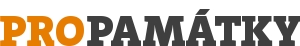 